.	Miguel García Cuesta  * 1803 - 1873	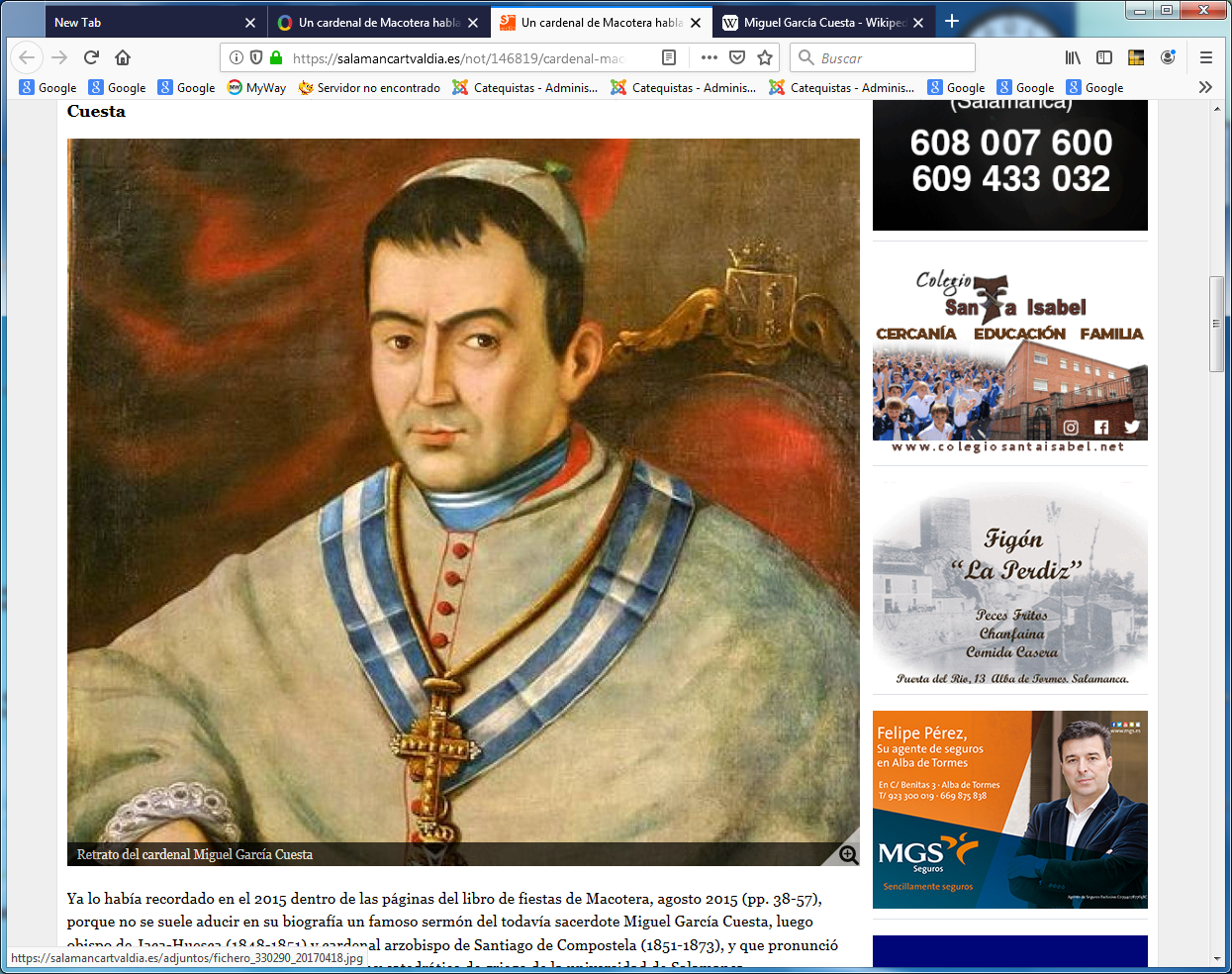  Se puede admirar e imitar la serenidad y la elegancia en las exposiciones como la que tenia este excelente pastor de alma, que era como se definía él sobre todo cuando fue ascendido a Senador y Cardenal de la Iglesia. Lo qu se dice debe ser correcto en su contenido, pero también importa la claridad y elegancia con que se dice, aspecto que interesa para asegurar la aceptación de los que escuchan.  Biografía (Macotera, Salamanca, 6 de octubre de 1803 - Santiago de Compostela, 18 de abril de 1873). Catedrático de la Universidad de Salamanca, rector del Seminario Conciliar de Salamanca, obispo de Jaca (1848), arzobispo de Santiago de Compostela (1851), senador vitalicio (1851) y cardenal (1861) de la Iglesia. Natural de Macotera, será allí donde pase su niñez hasta que en 1815 es llevado con su tío, que era capellán del Santuario de la Virgen de Valdejimena, en Horcajo Medianero, Salamanca.    Tres años después ingresará en el seminario de la Salamanca, donde estudia Filosofía y Teología y llega a ser profesor sustituto de la cátedra de Matemáticas. Será bachiller en Filosofía y Teología por la Universidad de Salamanca.   En 1825 recibió las cuatro órdenes menores y también el subdiaconado, y al año siguiente fue ordenado diácono. En 1826 obtiene la cátedra de Instituciones filosóficas de la Universidad de Salamanca y un año después la de la asignatura de griego. En 1828 recibió el presbiterado y obtuvo el doctorado en Sagrada Escritura. También fue catedrático de griego y de filosofía en el seminario, del que llegará a ser rector. En 1848 fue nombrado obispo de Jaca y en 1851, arzobispo de Santiago de Compostela. La reina Isabel II lo nombró senador vitalicio del Reino (1851) y le otorgó la Cruz de la Orden de Carlos III (1853). Participó en los actos preparatorios y en la declaración de la definición dogmática de la Inmaculada Concepción a petición del papa Pío IX, quien lo creó cardenal en 1861 con el título de Santa Prisca. Fue diputado por la provincia de Salamanca en las Cortes Constituyentes de 1869, en las que defendió la confesionalidad católica del Reino de España, por lo que mantuvo una gran disputa con el gobierno, que no le permitió acudir al Concilio Vaticano I.   Defendió con inteligencia y valentía los valores religiosos del Reino de España y se enfrentó abiertamente a los errores laicistas de los diversos políticos que lucharon por el laicismo del Estado y el alejamiento de los valores religiosos en todos los actos públicos del  Reino. Sus discursos en las Cortes se hicieron famosos por la habilidad con que acalló las intervenciones contrarias a la iglesia o a la religión, de modo que los adversarios le temían por su dialéctica contundente y al mismo tiempo respetuosa.  En sus diócesis por las que fue pasando exigió a los párrocos un cuidado preferente por la formación de los feligreses y promovió entre las familias un cuidado selectivo por la educción religiosa de los hijos. Su mérito no estuvo en la confección de un texto escrito del catecismo, sino en exigir que se siguiera cualquiera de los libros conocidos y siempre recibidos con respeto y con interés por le profesores en las escuelas y por lo párrocos en los templos, insistiendo en la preferencia por la buena formación de los maestros y de los párrocos, como fuente para la conveniente actividad educadora de las escuelas y de las parroquias.  Había sido profesor en Salamanca de lengua griega y sabía el valor que tiene la formación correcta de los niños y sobre todo lo jóvenes. Luego fue designado Obispo de la diócesis de Jaca - Huesca. Antes había sido rector del Seminario conciliar. Luego fue designado Arzobispo de la Diócesis de Santiago de Compostela dejando en todas para admirado eco de sus homilías y sermones ecos de su sabiduría.  Uno de sus admiradores escribe que en alaba de Tormes todavía resuena el sermón que pronuncio en el templo dedicado a Santa Tersa de la que fue siempre singular devoto. Uno de los aspectos más originales del panegírico es la invitación a los seglares a entrar en el mismo espíritu de amor a la Iglesia de santa Teresa, y esto desde su vocación cristiana laical, sacando así a la mística teresiana de los estrechos círculos clericales y conventuales. Por eso les emplaza: “¿os contentaréis con una admiración estéril de la santidad prodigiosa de Teresa? ¡A! no, que éste sería un error funesto. Dios suscita de cuando en cuando estos personajes extraordinarios no para hacer un vano alarde de su omnipotencia, sino para despertarnos con el ruido de sus virtudes de nuestro sueño fatal y llamarnos a nuestro deber” (p. 26 del sermón conservado en el convento de los Padres carmelitas) Y por si alguno no se encuentra en las tareas propias a su vocación de bautizado seglar, todavía apostilla más: “Yo no digo que hayáis de ser fundadores ni escritores, y mucho menos que hayáis de subir a esta cátedra del Espíritu Santo: pero lo que os anuncio a nombre de la Religión, mes que todo cristiano por solo este título debe interesarse por la gloria de Jesucristo; debe trabajar cuanto su posición y sus talentos lo permitan en extender su reino, y nadie está excusado, dice un autor piadoso, de esta especia de celo de pura voluntad que en la imposibilidad de derramarse fuera, se manifiesta por la voz de las lágrimas, de las fervorosas súplicas dirigidas al cielo para obtener la conversión de los pecadores” (pp. 28-29).     Posteriormente, siendo ya Arzobispo de Santiago, fue elegido senador por la provincia de Vizcaya, y un año antes de su muerte presidirá la consagración del Basílica del Pilar.     Falleció en 1873 en el Palacio Arzobispal de Santiago de Compostela; y está enterrado en la capilla del Cristo de Burgos, de la Catedral de Santiago de Compostela. ConmemoracionesEn memoria de tan eminente cardenal hay en el paraninfo de la Universidad de Salamanca una placa que dice: EMMO. CARD. MICHAELI G. CUESTA,ARCHIEP. COMPOSTELLANO,HUJUS ALMAE UNIVERSSITATIS,MERITISSIMO PROFESSORI   En la catedral de Santiago de Compostela tiene una capilla funeraria en la que se halla una escultura del cardenal en posición orante.    En su pueblo natal, Macotera hay dedicada al cardenal García Cuesta la calle que antiguamente llamaban de la Iglesia, y además en su memoria se construyó el hospital que se halla en el barrio de Santa Ana, según lo que se dice en el dintel de una de sus puertas: A MEMORIA DEL EMINENTISIMO CARDENALMIGUEL GIA. C. HIJO DE  MACOTERA (AÑO 1888)A él se dedicó también una lápida a la entrada de la iglesia parroquial de la villa (esculpida por el Sr. Bayarri) en la que se dice: 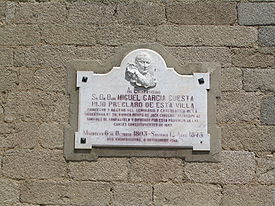 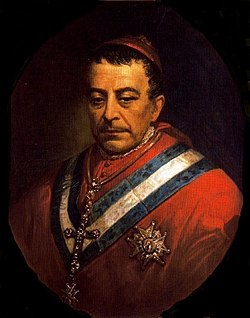 Placa al Cardenal Cuesta, Iglesia de Macotera, que fue esculpida por el Sr. BayarriAl Eminentísimo Sr. Dr. Don Miguel García Cuesta
Hijo preclaro de esta villa
Profesor y Rector del Seminario Catedrático de la Universidad de Salamanca, Obispo de Jacaa, Cardenal Arzobispo de Santiago de Compostela y Diputado por esta provincia en las Cortes Constituyentes de 1869.
Macotera 6 de Octubre de 1803-Santiago 14 de Abril de 1873.
Sus Compaisanos, 4 de septiembre de 1943